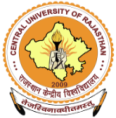  of RajasthanNH-8 Bandersindri, Kishangarh, Distt-Ajmer-305 817Tel:-01463 - 238755 Website www.curaj.ac.in.  	Ref:-CURAJ/Chemistry/2016-17/    FIST/2464                                       		             		Date:-03-08-2016Corrigendum With reference to the Tender for supply & installation of  UV-visible spectrophotometer (Ocean Optics), UPS 10KVA and CHNSO Analyzer, the date of receipt of tender has been extended till          17-08-2016 upto 02.00 PM. The tenders will be opened on the same day at 03.00 P.M. Those who have already submitted their tenders need not to submit again.  However if they want to quote for any other model/or as per revised specifications, they may quote.  In case of technical specifications of CHNSO Analyzer, an addendum has been published on university website on 02nd August, 2016. All other terms and conditions will remain same as per original tender document.CoordinatorDST-FIST  	Ref:-CURAJ/Chemistry/2016-17/    FIST/2464                                       		             		Date:-03-08-2016Corrigendum With reference to the Tender for supply & installation of  UV-visible spectrophotometer (Ocean Optics), UPS 10KVA and CHNSO Analyzer, the date of receipt of tender has been extended till          17-08-2016 upto 02.00 PM. The tenders will be opened on the same day at 03.00 P.M. Those who have already submitted their tenders need not to submit again.  However if they want to quote for any other model/or as per revised specifications, they may quote.  In case of technical specifications of CHNSO Analyzer, an addendum has been published on university website on 02nd August, 2016. All other terms and conditions will remain same as per original tender document.CoordinatorDST-FIST